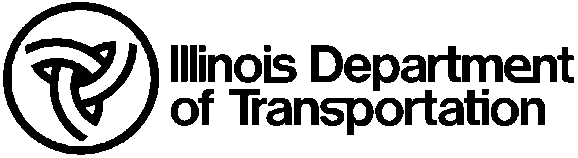 Calibration of Concrete Test EquipmentCapping Cylindrical Strength SpecimensCalibration of Concrete Test EquipmentCapping Cylindrical Strength SpecimensCalibration of Concrete Test EquipmentCapping Cylindrical Strength SpecimensCalibration of Concrete Test EquipmentCapping Cylindrical Strength SpecimensCalibration of Concrete Test EquipmentCapping Cylindrical Strength SpecimensCalibration of Concrete Test EquipmentCapping Cylindrical Strength SpecimensCalibration of Concrete Test EquipmentCapping Cylindrical Strength SpecimensCalibration of Concrete Test EquipmentCapping Cylindrical Strength SpecimensOwner of Equipment:Owner of Equipment:Owner of Equipment:Manufactured By:Manufactured By:Manufactured By:Model No.:Model No.:Serial No.:IDOT No.:IDOT No.:IDOT No.:Inspection References: (check one)Inspection References: (check one)Inspection References: (check one)Inspection References: (check one)  Illinois Modified AASHTO T 231  Illinois Modified AASHTO T 231  Illinois Modified AASHTO T 231  Illinois Modified AASHTO T 231  Illinois Modified AASHTO T 231  ASTM C 617A  ASTM C 617A  ASTM C 617A  ASTM C 617A  ASTM C 617A  ASTM C 617AFrequency:Frequency:a.	Every 3 months during use, orb.	When there is a question of calibration.a.	Every 3 months during use, orb.	When there is a question of calibration.a.	Every 3 months during use, orb.	When there is a question of calibration.a.	Every 3 months during use, orb.	When there is a question of calibration.a.	Every 3 months during use, orb.	When there is a question of calibration.a.	Every 3 months during use, orb.	When there is a question of calibration.a.	Every 3 months during use, orb.	When there is a question of calibration.a.	Every 3 months during use, orb.	When there is a question of calibration.a.	Every 3 months during use, orb.	When there is a question of calibration.a.	Every 3 months during use, orb.	When there is a question of calibration.a.	Every 3 months during use, orb.	When there is a question of calibration.a.	Every 3 months during use, orb.	When there is a question of calibration.a.	Every 3 months during use, orb.	When there is a question of calibration.CalibrationsBCalibrationsBCalibrationsBCalibrationsBCalibrationsBCalibrationsBCalibrationsBCalibrationsB# 1# 2# 3# 3# 4# 4# 5# 6Record date of inspection. (mm/dd/yy)Record date of inspection. (mm/dd/yy)Record date of inspection. (mm/dd/yy)Record date of inspection. (mm/dd/yy)Record date of inspection. (mm/dd/yy)Record date of inspection. (mm/dd/yy)Record date of inspection. (mm/dd/yy)Indicate date of next inspection. (mm/dd/yy)Indicate date of next inspection. (mm/dd/yy)Indicate date of next inspection. (mm/dd/yy)Indicate date of next inspection. (mm/dd/yy)Indicate date of next inspection. (mm/dd/yy)Indicate date of next inspection. (mm/dd/yy)Indicate date of next inspection. (mm/dd/yy)Record capping plate thickness. 
(glass ≥ 1/4 in. (6 mm); metal ≥ 0.45 in. (11 mm); granite ≥ 3 in. (75 mm))Record capping plate thickness. 
(glass ≥ 1/4 in. (6 mm); metal ≥ 0.45 in. (11 mm); granite ≥ 3 in. (75 mm))Record capping plate thickness. 
(glass ≥ 1/4 in. (6 mm); metal ≥ 0.45 in. (11 mm); granite ≥ 3 in. (75 mm))Record capping plate thickness. 
(glass ≥ 1/4 in. (6 mm); metal ≥ 0.45 in. (11 mm); granite ≥ 3 in. (75 mm))Record capping plate thickness. 
(glass ≥ 1/4 in. (6 mm); metal ≥ 0.45 in. (11 mm); granite ≥ 3 in. (75 mm))Record capping plate thickness. 
(glass ≥ 1/4 in. (6 mm); metal ≥ 0.45 in. (11 mm); granite ≥ 3 in. (75 mm))Record capping plate thickness. 
(glass ≥ 1/4 in. (6 mm); metal ≥ 0.45 in. (11 mm); granite ≥ 3 in. (75 mm))Record capping plate side dimension.
(≥ 1 in. (25 mm) larger than specimen’s diameter)Record capping plate side dimension.
(≥ 1 in. (25 mm) larger than specimen’s diameter)Record capping plate side dimension.
(≥ 1 in. (25 mm) larger than specimen’s diameter)Record capping plate side dimension.
(≥ 1 in. (25 mm) larger than specimen’s diameter)Record capping plate side dimension.
(≥ 1 in. (25 mm) larger than specimen’s diameter)Record capping plate side dimension.
(≥ 1 in. (25 mm) larger than specimen’s diameter)Record capping plate side dimension.
(≥ 1 in. (25 mm) larger than specimen’s diameter)Is metal capping plate surface plane?
(within 0.002 in. in 6 in. (0.05 mm in 150 mm) or 0.001 in. in 4 in.(0.03 mm in 100 mm))Is metal capping plate surface plane?
(within 0.002 in. in 6 in. (0.05 mm in 150 mm) or 0.001 in. in 4 in.(0.03 mm in 100 mm))Is metal capping plate surface plane?
(within 0.002 in. in 6 in. (0.05 mm in 150 mm) or 0.001 in. in 4 in.(0.03 mm in 100 mm))Is metal capping plate surface plane?
(within 0.002 in. in 6 in. (0.05 mm in 150 mm) or 0.001 in. in 4 in.(0.03 mm in 100 mm))Is metal capping plate surface plane?
(within 0.002 in. in 6 in. (0.05 mm in 150 mm) or 0.001 in. in 4 in.(0.03 mm in 100 mm))Is metal capping plate surface plane?
(within 0.002 in. in 6 in. (0.05 mm in 150 mm) or 0.001 in. in 4 in.(0.03 mm in 100 mm))Is metal capping plate surface plane?
(within 0.002 in. in 6 in. (0.05 mm in 150 mm) or 0.001 in. in 4 in.(0.03 mm in 100 mm))Is metal capping plate surface free of gouges, grooves, and indentations > 0.010 in. (25 mm) deep? (Y/N)Is metal capping plate surface free of gouges, grooves, and indentations > 0.010 in. (25 mm) deep? (Y/N)Is metal capping plate surface free of gouges, grooves, and indentations > 0.010 in. (25 mm) deep? (Y/N)Is metal capping plate surface free of gouges, grooves, and indentations > 0.010 in. (25 mm) deep? (Y/N)Is metal capping plate surface free of gouges, grooves, and indentations > 0.010 in. (25 mm) deep? (Y/N)Is metal capping plate surface free of gouges, grooves, and indentations > 0.010 in. (25 mm) deep? (Y/N)Is metal capping plate surface free of gouges, grooves, and indentations > 0.010 in. (25 mm) deep? (Y/N)Is metal capping plate surface free of gouges, grooves, and indentations > 0.05 in.2 (32 mm2) in area? (Y/N)Is metal capping plate surface free of gouges, grooves, and indentations > 0.05 in.2 (32 mm2) in area? (Y/N)Is metal capping plate surface free of gouges, grooves, and indentations > 0.05 in.2 (32 mm2) in area? (Y/N)Is metal capping plate surface free of gouges, grooves, and indentations > 0.05 in.2 (32 mm2) in area? (Y/N)Is metal capping plate surface free of gouges, grooves, and indentations > 0.05 in.2 (32 mm2) in area? (Y/N)Is metal capping plate surface free of gouges, grooves, and indentations > 0.05 in.2 (32 mm2) in area? (Y/N)Is metal capping plate surface free of gouges, grooves, and indentations > 0.05 in.2 (32 mm2) in area? (Y/N)If recess, record metal plate thickness beneath recess. 
(≥ 1/2 in. (13 mm))If recess, record metal plate thickness beneath recess. 
(≥ 1/2 in. (13 mm))If recess, record metal plate thickness beneath recess. 
(≥ 1/2 in. (13 mm))If recess, record metal plate thickness beneath recess. 
(≥ 1/2 in. (13 mm))If recess, record metal plate thickness beneath recess. 
(≥ 1/2 in. (13 mm))If recess, record metal plate thickness beneath recess. 
(≥ 1/2 in. (13 mm))If recess, record metal plate thickness beneath recess. 
(≥ 1/2 in. (13 mm))If recess, record depth of metal plate recess. 
(≤ 1/2 in. (13 mm))If recess, record depth of metal plate recess. 
(≤ 1/2 in. (13 mm))If recess, record depth of metal plate recess. 
(≤ 1/2 in. (13 mm))If recess, record depth of metal plate recess. 
(≤ 1/2 in. (13 mm))If recess, record depth of metal plate recess. 
(≤ 1/2 in. (13 mm))If recess, record depth of metal plate recess. 
(≤ 1/2 in. (13 mm))If recess, record depth of metal plate recess. 
(≤ 1/2 in. (13 mm))Does alignment device ensure that no single cap will depart from perpendicularity of cylindrical specimen by more than 1/8 in. in 12 in. (3.2 mm in 305 mm) or 0.07 in. in 8 in. (1.7 mm in 200 mm)? (Y/N)Does alignment device ensure that no single cap will depart from perpendicularity of cylindrical specimen by more than 1/8 in. in 12 in. (3.2 mm in 305 mm) or 0.07 in. in 8 in. (1.7 mm in 200 mm)? (Y/N)Does alignment device ensure that no single cap will depart from perpendicularity of cylindrical specimen by more than 1/8 in. in 12 in. (3.2 mm in 305 mm) or 0.07 in. in 8 in. (1.7 mm in 200 mm)? (Y/N)Does alignment device ensure that no single cap will depart from perpendicularity of cylindrical specimen by more than 1/8 in. in 12 in. (3.2 mm in 305 mm) or 0.07 in. in 8 in. (1.7 mm in 200 mm)? (Y/N)Does alignment device ensure that no single cap will depart from perpendicularity of cylindrical specimen by more than 1/8 in. in 12 in. (3.2 mm in 305 mm) or 0.07 in. in 8 in. (1.7 mm in 200 mm)? (Y/N)Does alignment device ensure that no single cap will depart from perpendicularity of cylindrical specimen by more than 1/8 in. in 12 in. (3.2 mm in 305 mm) or 0.07 in. in 8 in. (1.7 mm in 200 mm)? (Y/N)Does alignment device ensure that no single cap will depart from perpendicularity of cylindrical specimen by more than 1/8 in. in 12 in. (3.2 mm in 305 mm) or 0.07 in. in 8 in. (1.7 mm in 200 mm)? (Y/N)Can the sulfur mortar be heated between 
265° to 290°F (129° to 143° C)? (Y/N)Can the sulfur mortar be heated between 
265° to 290°F (129° to 143° C)? (Y/N)Can the sulfur mortar be heated between 
265° to 290°F (129° to 143° C)? (Y/N)Can the sulfur mortar be heated between 
265° to 290°F (129° to 143° C)? (Y/N)Can the sulfur mortar be heated between 
265° to 290°F (129° to 143° C)? (Y/N)Can the sulfur mortar be heated between 
265° to 290°F (129° to 143° C)? (Y/N)Can the sulfur mortar be heated between 
265° to 290°F (129° to 143° C)? (Y/N)Is capping material strength adequate for cylinder strength?C (Y/N)Is capping material strength adequate for cylinder strength?C (Y/N)Is capping material strength adequate for cylinder strength?C (Y/N)Is capping material strength adequate for cylinder strength?C (Y/N)Is capping material strength adequate for cylinder strength?C (Y/N)Is capping material strength adequate for cylinder strength?C (Y/N)Is capping material strength adequate for cylinder strength?C (Y/N)Name of Inspector/Comments:  (For BMPR*: Supervisor shall initial each calibration following completion.)Name of Inspector/Comments:  (For BMPR*: Supervisor shall initial each calibration following completion.)Name of Inspector/Comments:  (For BMPR*: Supervisor shall initial each calibration following completion.)Name of Inspector/Comments:  (For BMPR*: Supervisor shall initial each calibration following completion.)Name of Inspector/Comments:  (For BMPR*: Supervisor shall initial each calibration following completion.)Name of Inspector/Comments:  (For BMPR*: Supervisor shall initial each calibration following completion.)Name of Inspector/Comments:  (For BMPR*: Supervisor shall initial each calibration following completion.)Name of Inspector/Comments:  (For BMPR*: Supervisor shall initial each calibration following completion.)Name of Inspector/Comments:  (For BMPR*: Supervisor shall initial each calibration following completion.)Name of Inspector/Comments:  (For BMPR*: Supervisor shall initial each calibration following completion.)Name of Inspector/Comments:  (For BMPR*: Supervisor shall initial each calibration following completion.)Name of Inspector/Comments:  (For BMPR*: Supervisor shall initial each calibration following completion.)Name of Inspector/Comments:  (For BMPR*: Supervisor shall initial each calibration following completion.)Name of Inspector/Comments:  (For BMPR*: Supervisor shall initial each calibration following completion.)Name of Inspector/Comments:  (For BMPR*: Supervisor shall initial each calibration following completion.)# 1# 2# 3# 4# 5# 6*BMPR: IDOT Bureau of Materials and Physical Research*BMPR: IDOT Bureau of Materials and Physical Research*BMPR: IDOT Bureau of Materials and Physical Research*BMPR: IDOT Bureau of Materials and Physical Research*BMPR: IDOT Bureau of Materials and Physical Research*BMPR: IDOT Bureau of Materials and Physical Research*BMPR: IDOT Bureau of Materials and Physical Research*BMPR: IDOT Bureau of Materials and Physical Research*BMPR: IDOT Bureau of Materials and Physical Research*BMPR: IDOT Bureau of Materials and Physical Research*BMPR: IDOT Bureau of Materials and Physical Research*BMPR: IDOT Bureau of Materials and Physical Research*BMPR: IDOT Bureau of Materials and Physical Research*BMPR: IDOT Bureau of Materials and Physical Research*BMPR: IDOT Bureau of Materials and Physical ResearchA	Only applies to laboratories inspected by the Cement and Concrete Reference Laboratory (CCRL).B	A “No” answer or measured value outside of indicated tolerances requires the equipment to be repaired or replaced.  For any discrepancy, the applicable inspection reference(s) indicated above shall have precedence over this calibration form.C	Refer to Illinois Modified AASHTO T 231 or ASTM C 617 according to the reference checked above.A	Only applies to laboratories inspected by the Cement and Concrete Reference Laboratory (CCRL).B	A “No” answer or measured value outside of indicated tolerances requires the equipment to be repaired or replaced.  For any discrepancy, the applicable inspection reference(s) indicated above shall have precedence over this calibration form.C	Refer to Illinois Modified AASHTO T 231 or ASTM C 617 according to the reference checked above.A	Only applies to laboratories inspected by the Cement and Concrete Reference Laboratory (CCRL).B	A “No” answer or measured value outside of indicated tolerances requires the equipment to be repaired or replaced.  For any discrepancy, the applicable inspection reference(s) indicated above shall have precedence over this calibration form.C	Refer to Illinois Modified AASHTO T 231 or ASTM C 617 according to the reference checked above.A	Only applies to laboratories inspected by the Cement and Concrete Reference Laboratory (CCRL).B	A “No” answer or measured value outside of indicated tolerances requires the equipment to be repaired or replaced.  For any discrepancy, the applicable inspection reference(s) indicated above shall have precedence over this calibration form.C	Refer to Illinois Modified AASHTO T 231 or ASTM C 617 according to the reference checked above.A	Only applies to laboratories inspected by the Cement and Concrete Reference Laboratory (CCRL).B	A “No” answer or measured value outside of indicated tolerances requires the equipment to be repaired or replaced.  For any discrepancy, the applicable inspection reference(s) indicated above shall have precedence over this calibration form.C	Refer to Illinois Modified AASHTO T 231 or ASTM C 617 according to the reference checked above.A	Only applies to laboratories inspected by the Cement and Concrete Reference Laboratory (CCRL).B	A “No” answer or measured value outside of indicated tolerances requires the equipment to be repaired or replaced.  For any discrepancy, the applicable inspection reference(s) indicated above shall have precedence over this calibration form.C	Refer to Illinois Modified AASHTO T 231 or ASTM C 617 according to the reference checked above.A	Only applies to laboratories inspected by the Cement and Concrete Reference Laboratory (CCRL).B	A “No” answer or measured value outside of indicated tolerances requires the equipment to be repaired or replaced.  For any discrepancy, the applicable inspection reference(s) indicated above shall have precedence over this calibration form.C	Refer to Illinois Modified AASHTO T 231 or ASTM C 617 according to the reference checked above.A	Only applies to laboratories inspected by the Cement and Concrete Reference Laboratory (CCRL).B	A “No” answer or measured value outside of indicated tolerances requires the equipment to be repaired or replaced.  For any discrepancy, the applicable inspection reference(s) indicated above shall have precedence over this calibration form.C	Refer to Illinois Modified AASHTO T 231 or ASTM C 617 according to the reference checked above.A	Only applies to laboratories inspected by the Cement and Concrete Reference Laboratory (CCRL).B	A “No” answer or measured value outside of indicated tolerances requires the equipment to be repaired or replaced.  For any discrepancy, the applicable inspection reference(s) indicated above shall have precedence over this calibration form.C	Refer to Illinois Modified AASHTO T 231 or ASTM C 617 according to the reference checked above.A	Only applies to laboratories inspected by the Cement and Concrete Reference Laboratory (CCRL).B	A “No” answer or measured value outside of indicated tolerances requires the equipment to be repaired or replaced.  For any discrepancy, the applicable inspection reference(s) indicated above shall have precedence over this calibration form.C	Refer to Illinois Modified AASHTO T 231 or ASTM C 617 according to the reference checked above.A	Only applies to laboratories inspected by the Cement and Concrete Reference Laboratory (CCRL).B	A “No” answer or measured value outside of indicated tolerances requires the equipment to be repaired or replaced.  For any discrepancy, the applicable inspection reference(s) indicated above shall have precedence over this calibration form.C	Refer to Illinois Modified AASHTO T 231 or ASTM C 617 according to the reference checked above.A	Only applies to laboratories inspected by the Cement and Concrete Reference Laboratory (CCRL).B	A “No” answer or measured value outside of indicated tolerances requires the equipment to be repaired or replaced.  For any discrepancy, the applicable inspection reference(s) indicated above shall have precedence over this calibration form.C	Refer to Illinois Modified AASHTO T 231 or ASTM C 617 according to the reference checked above.A	Only applies to laboratories inspected by the Cement and Concrete Reference Laboratory (CCRL).B	A “No” answer or measured value outside of indicated tolerances requires the equipment to be repaired or replaced.  For any discrepancy, the applicable inspection reference(s) indicated above shall have precedence over this calibration form.C	Refer to Illinois Modified AASHTO T 231 or ASTM C 617 according to the reference checked above.A	Only applies to laboratories inspected by the Cement and Concrete Reference Laboratory (CCRL).B	A “No” answer or measured value outside of indicated tolerances requires the equipment to be repaired or replaced.  For any discrepancy, the applicable inspection reference(s) indicated above shall have precedence over this calibration form.C	Refer to Illinois Modified AASHTO T 231 or ASTM C 617 according to the reference checked above.A	Only applies to laboratories inspected by the Cement and Concrete Reference Laboratory (CCRL).B	A “No” answer or measured value outside of indicated tolerances requires the equipment to be repaired or replaced.  For any discrepancy, the applicable inspection reference(s) indicated above shall have precedence over this calibration form.C	Refer to Illinois Modified AASHTO T 231 or ASTM C 617 according to the reference checked above.